3rd and 4th GradeHomework Due September 22Name:____________________________________________Day 1:________  (5 pts) Make sure your mummified apples are on a flat surface. If they shifted around on the plate during the transportation home, you need put them in their correct space.  You will be observing these on Day 3 and completing an assignment from our project!  (If you were absent, you will do this at home.  Instructions will be on the website)_________ (10 points.)  Timeline.  You were given timeline pictures in class and told to put these in your folder.  Today, you need to add two of them on your timeline!	Add Abraham and Joseph on your timeline, by the correct dates.  We will add Moses and King Tut next week in class as we add the next page of dates to our timeline.  (Don’t lose these extra pieces!  You many want to paperclip them to your folder so we can glue them on next week.) (A few classes completed this in class!!  You will just need to paperclip the extra pieces to your folder so you do not lose them.)_________ (10 points)  https://www.ducksters.com/history/ancient_egypt/geography_nile_river.php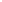 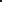 Read the article about the Nile River.  There is a place at the bottom of the article to have it read to you!__________ OPTIONAL: Project Make a Sun Dialhttps://www.funlittles.com/kids-crafts-homemade-sun-dial/Day 2:__________ 10 points Read the following pages from the Usborne Book of the Ancient World.  ____________  10 pts https://www.youtube.com/watch?v=ZEXE5eEaQAc  Watch this video about irrigation and the invention of the shaduf Day 3: _________ (10 points)  Print out the vocabulary page and Egypt facts.  Read over these. (Or have them read to you!) Put these pages in your binder._________ (15 pts) Examine your apples!  Unwrap your apples but leave them in their special section . On a piece of paper, draw your plate of apples, color, and describing what each one looked like after a few days. Answer the following question.  You will turn this in for a grade!Questions:  Which apple looked the most decayed? Which apple looked the most preserved? Were the results of the experiment what you were expecting?_________ Point Total (Out of 70 points)Parent Signature:___________________________________________________ Student Signature: ________________________________________________5th and 6th  Grade  *** Homework Due September 22Name:____________________________________________Day 1:________  (5 pts) Make sure your mummified apples are on a flat surface. If they shifted around on the plate during the transportation home, you need put them in their correct space.  You will be observing these on Day 3 and completing an assignment from our project!  (If you were absent, you will do this at home.  Instructions will be on the website)_________ (10 points.)  Timeline.  You were given timeline pictures in class and told to put these in your folder.  Today, you need to add two of them on your timeline!	Add Abraham and Joseph on your timeline, by the correct dates.  We will add Moses and King Tut next week in class as we add the next page of dates to our timeline.  (Don’t lose these extra pieces!  You many want to paperclip them to your folder so we can glue them on next week.) (A few classes completed this in class!!  You will just need to paperclip the extra pieces to your folder so you do not lose them.)_________ (15 points)  https://www.ducksters.com/history/ancient_egypt/geography_nile_river.phpRead the article about the Nile River.  There is a place at the bottom of the article to have it read to you! After reading, 5th Grade write 3 sentences and 6th grade write 4 sentences about what you found fascinating about the Nile River.  You will turn this in! Bring it to class.__________ OPTIONAL: Project Make a Sun Dialhttps://www.funlittles.com/kids-crafts-homemade-sun-dial/Day 2:__________ 10 points Read the following pages from the Usborne Book of the Ancient World.  ____________  15 pts https://www.youtube.com/watch?v=ZEXE5eEaQAc  Watch this video about irrigation and the invention of the shaduf.  Answer the question: How did the ancient Egyptians use the Nile River for farming? What is Irrigation? How was irrigation used in Ancient Egypt? Draw a Shaduf and explain its purpose.  You will turn this in also. You may use the same paper you used for Day 1 if you have room.Day 3: _________ (10 points)  Print out the vocabulary page and Egypt facts.  Read over these. (Or have them read to you!) Put these pages in your binder._________ (15 pts) Examine your apples!  Unwrap your apples but leave them in their special section. On a piece of paper, draw your plate of apples, color, and describing what each one looked like after a few days. Answer the following question.  You will turn this in for a grade!Questions:  Which apple looked the most decayed? Which apple looked the most preserved? Were the results of the experiment what you were expecting? Why or Why not?_________ Point Total (Out of 80 points)Parent Signature:___________________________________________________ Student Signature: ________________________________________________